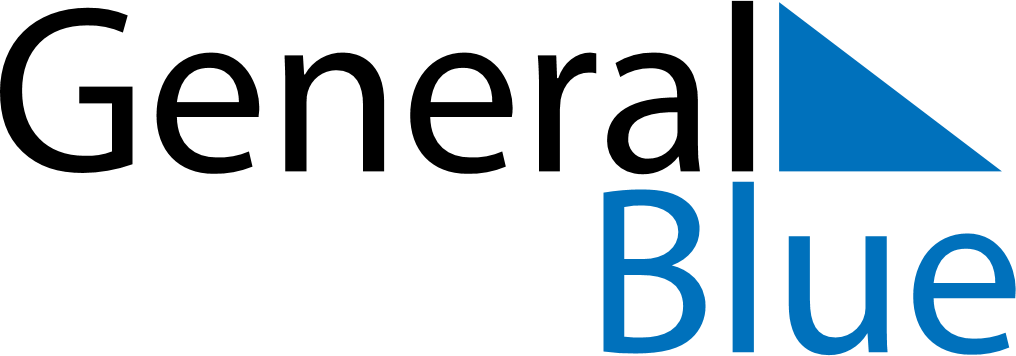 May 2026May 2026May 2026United StatesUnited StatesMondayTuesdayWednesdayThursdayFridaySaturdaySunday12345678910Mother’s Day111213141516171819202122232425262728293031Memorial Day